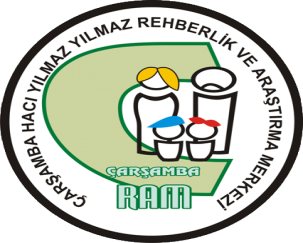 ÇARŞAMBA HACI YILMAZ YILMAZ REHBERLİKVE ARAŞTIRMA MERKEZİ MÜDÜRLÜĞÜ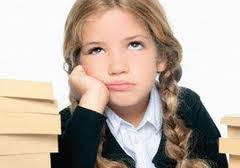 ÖZGÜL ÖĞRENME GÜÇLÜĞÜ El Kitabı                                                  HazırlayanSeniha HATTATOĞLUEylül 2012SAMSUNÖzgül Öğrenme Güçlüğü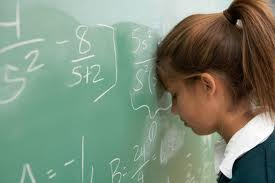    Özgül öğrenme güçlüğü öğrenmeyle ilgili bir sorun olarak algılanmakla ve tanıtılmakla birlikte; gördüğümüz, duyduğumuz ya da dokunduğumuz, tanımaya çalıştığımız şeylerin algılanmasıyla ilgili ya da işlenmesiyle ilgili bir sorun olarak yaşanmaktadır. Ortaya çıkış nedenleri; beyindeki bazı farklılıklar nedeniyle öğrenme süreçlerinde bir ya da birkaçında sapmalar olması durumunda ortaya çıkar. Her özgül öğrenme güçlüğü gösteren çocuk birbirinden farklıdır. Özgül öğrenme güçlüğü zekâ sorunu değildir. Tanı konulması için duyusal organlarda organik bir bozukluğun olmaması gerekiyor. Ondokuzuncu yüzyılda disleksi daha çok bilinen bir kavram. Sözlük karşılığı okuma güçlüğü. Özgül öğrenme güçlüğü okuma\yazma\aritmetik güçlüğü olarak da geçebilir. Sıklığı %1-%30 arasında değişir, erkeklerde daha sık görülür. Nedenleri kesin olarak bilinmiyor. Olası nedenler genetik, kalıtsal etmenler, beyindeki yapısal işlevsel farklardan bahsediliyor. Özgül öğrenme güçlüğü olan çocukların anne-babalarında da özgül öğrenme güçlüğü görülüyor. Özgül öğrenme güçlüğü olanlarda ses-harf ilişkisinin bozuk olduğu söyleniyor. Örneğin; “c” sesini görüyor ama nasıl olduğunu hatırlayamıyor. Beyindeki dil ve------------------------Uzm.Psk.Selcan DEMİRKAN,Bilim ve Sağlık Com.Sal, 04.21.2009 - 01.05görsel algı alanlarında daha az aktivasyonun olduğu söyleniyor. Öğrenme; öğrenilen materyali akılda tutmak, birbiriyle ilişkilendirmek ve yeri geldiğinde kullanmaktır. Öğrenme sorunları 0-6 yaş grubunda da gözlenebilir ama okula başlayınca anlamlandırılabilir. Öğretmenler bu çocukların yeterli zekâda olduklarını, ilgi alanlarının da olduğunu ama öğreniyor göründükleri şeyleri öğrenemediklerini ifade ederler. Özgül öğrenme güçlüğü olan çocuklar doğru heceleme yapamıyorlar. Fişleri kopyalarken bile b-d-p harflerini ters yazarlar. Aileler”evde çalıştırıyoruz, tekrar ettiriyoruz, öğreniyor ama okulda aynı şeyi yapamıyor” diyorlar.İlk öğrenme bozukluğu vakası, Morgan (1896) tarafından ‘’ konjenital kelime körlüğü ’’ tanısıyla yayınlanmıştır. Morgan 14 yaşındaki Percy’nin yaşıtları kadar sağlıklı olduğu halde hiçbir sözcüğü doğru okuyamadığını ve hatasız yazamadığını, adını bile ‘’ Percy’’ yerine ‘’ Precy’’ diye yazdığını ama aritmetikte başarılı olduğunu bildirmiştir. Bu durumun, yazılı ve basılı sözcükleri görsel hafızada depolayamamaktan kaynaklandığını ileri sürmüştür.Bugünkü tanıma en yakın şekliyle ilk kez 1942’de Kirk tarafından Learning Disabilty terimi kullanılmıştır. Bu tanımda öğrenme bozukluğu serebral, duygusal ya da davranışsal bozukluktan kaynaklanan dili kazanma, konuşma, okuma-yazma, aritmetik becerilerin bir ya da birden çoğunun gelişiminde gecikme, bozukluk ya da geriliktir. Bu durum zekâ geriliği, duyusal kusurlar ve kültürel faktörlerden bağımsız olarak gelişmektedir. Bademan 1965’te özgül öğrenme güçlüğü olan çocukları öğrenme sürecindeki temel bozukluklara bağlı olarak ortaya çıkan ve zihinsel potansiyelinden beklenen başarı ile o andaki okul başarısı arasında anlamlı farklılık bulunan çocuklar olarak tanımlanmış ve merkezi sinir sisteminin fonksiyon bozukluğu üzerinde durmuştur. Özgül öğrenme güçlüğü genel bir terimdir. Hammill, 1982-1989 arasında 28 temel kitabı incelemiş ve ortak noktaları çıkarmıştır.1. Başarısızlık2. Sinir sistemi fonksiyon bozuklukları3. Psikolojik süreçler4. Yaş (her yaşta görülebilir)2) Doç.Dr. Ayla SOYKAN. Dikkat Eksikliği Hiperaktivite Bozukluğu ve Özgül Öğrenme Güçlüğü, Ankara Üniversitesi Basımevi.2001.s.133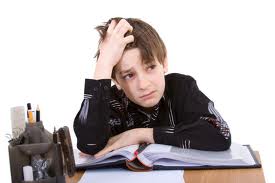 5. Konuşma dili sorunlar6. Akademik sorunlar7. Kavramsal sorunlar8. Diğer sorunlar9. Çok boyutlu özürDisleksi: Okuma sorunlarıDisgrafi: Yazma sorunlarıDiskalkuli: Matematik sorunlarıÖzgül öğrenme güçlüğü bilginin kazanılması ve işlenmesinde ortaya çıkan bir sorundur.Bilgi İşlem Modeli (Information Processing):-Sil ver 1989-19961. Girdi (Input): Göz, kulak, deri gibi peri ferik organlardan alınan işlenmemiş uyaranlardır. Bu uyaranlar nöronlar kanalıyla beyne ulaşırlar ve girdilerin algılanması beyinde gerçekleşir. Farkına varmak, algılamak. Uyaranların beyindeki ilgili alanlara alınması. Özgül öğrenme güçlüğü olan çocuklarda bu uyaranların algılanmasında bir sorun vardır. Görsel algı bozukluklarından, işitsel algı bozukluklarından ve dokusal algı bozukluklarından söz ediyoruz.Görsel Algı Bozuklukları: Şekil-pozisyon algısındaki bozukluk, şekil-zemin algısındaki bozukluk ya da uzaklık-derinlik-boyut algısındaki bozukluktur. Şekil-Pozisyon algısındaki bozukluk: Çocuk gördüğü şeyin şekil ve pozisyonunu algılamada güçlük çekebilir. Harfleri ters ya da dönmüş olarak algılayabilir. Örneğin; b-p,3-5,6-9,p-b gibi harf ve rakamları ters çevirir. Sözcükleri ters çevirebilir, koç-çok, ev-ve gibi. Bu güçlükler çocuk okula başladığında fark edilir. Okul öncesinde şekil-pozisyon algılama olgunluğu henüz yerleşmemiş olabilir. Okula başladıklarında o olgunluğa ulaşmış sayılırlar. Birinci sınıf acemilik dönemidir. İkinci sınıfın birinci döneminden itibaren bu sorunların görülmemesi gerekir.Şekil-Zemin algısındaki bozukluk: Bu problem, bir bütünün önemli olan bir parçasına odaklaşmada zorluklara neden olur. Okuma bu beceri ile ilgilidir. Çünkü okuma söz dizilerine odaklaşmayı, soldan sağa ve satır satır izlemeyi gerektirir. Bu alanda sorunu olan çocuklar okumada satır atlama, satır tekrarlama, sözcük atlama türünden hatalar yaparlar.Uzaklık-derinlik-boyut algılamada bozukluk: Çocuk derinliği kestiremediği için eşyalara çarpar, sandalyeden düşer. Açık alanda oynarken mekânda pozisyonlarını algılamada, sağ-sol ayırt etmede güçlük çeker. Top yakalamak, ip atlamak, yap-boz yerleştirmek, çekiç kullanmak bu problemin olan çocuklar için güç işlerdir.İşitsel Algı Bozuklukları: Duyulan sesleri yanlış algılayabilir. Benzer sesler arasındaki farkı ayırt etmeye bağlı güçlüğü olan çocuklar sesleri birbirine karıştırabilirler. Örneğin; soba yerine sopa, kova yerine kafa, bavul yerine davul gibi.İşitsel Figür-Zemin ayırt etme güçlüğü: Aynı anda işitilen farklı seslerden birine odaklanma güçlüğü olarak tarif edilen bu sorunda çocuk farklı seslerin figür-zemin ayırımını yapmakta güçlük çekebilir. Örneğin; TV seyrederken kendisine seslenince bakmaz, işitmiyormuş gibi görünürler. Yine TV seyrederken duydukları kapı ya da telefon sesinin bulundukları mekândan mı yoksa TV’den mi geldiğini ayıt edemezler. İşitsel algıda kopukluk (auditory lag) ardı ardına söylenen mesajların bir kısmını kaçırabilirler, algılayamazlar. Örneğin; odana git, arkadaşına telefon edip ödevlerini al ve kitaplarınla birlikte buraya gel denildiğinde bu mesajın bir kısmını duyar yerine getirir, diğerlerini duymaz. Uzun komutlar verildiğinde bir kısmını yapamayabilir.Dokunsal Algı Bozuklukları: Dokunsal algı sorunu olan çocuklar gözleri kapalıyken dokunma duyusu yardımıyla nesneleri tanımlayamaz. Örneğin; eline verilen oyuncağın ne olduğunu anlayamaz, avucuna yazılan sayı ve yazıyı tanımlamakta güçlük çeker. 2. Bütünleme: Beyne giden bilgi kaydedilince anlaşılması gerekir. Bunun için 3 aşama tanımlanmaktadır. Sıraya koyma, soyutlama ve organizasyon. Bu aşamalardan geçen bilgi bütünleşir. Özgül öğrenme güçlüğü olan çocuklarda bu aşamaların birinde ya da tümünde sorunlar söz konusudur. Sıraya koyma bozukluğu olan çocuktan dinlediği hikâyeyi anlatması istendiğinde başını sonunu karıştırır. Cumadan sonraki gün sorulduğunda bilemez, Pazartesiden itibaren sayarak bulabilir. 3x9 sorulduğunda söyleyemez. Soyutlama sorunu özgül öğrenme güçlüğü olan çocuklarda sıklıkla gözlenmez. Çünkü soyutlama temel zihinsel bir işlemdir. Bu alandaki sorunlar daha çok MR ile karakterizedir. Organizasyon sorunu: Bu safha daha önce edinilen bilgilerle yeni kazanılan bilgilerin bağlantılarının oluşturularak gruplanmasını ve organizasyonunu kapsar. Ödevlerin unutulması, zamanın iyi kullanılamaması, defterin, odanın, masanın düzensizlikleri organizasyon bozukluğuna işaret etmektedir.3. Bellek-Depolama: Gelen bilgi beyinde kaydedilir, anlaşılır, yorumlanır ve daha sonra kullanılmak üzere bellekte depolanır. Özgül öğrenme güçlüğünde daha çok kısa süreli bellek bozukluğu görülür. Uzun süreli bellek bozukluğu daha çok MR’ın karakteristiğidir. Kısa süreli işitsel-görsel bellek bozuklukları genellikle birlikte ortaya çıkar. Örneğin çok iyi çalıştığı halde okula gidince başarısız olmak, çarpım tablosunu öğrenememek bu alandaki güçlükleri ifade eder. WISC-R’da GB’ de sınıfına uygun soruları bilemeyebilir. 4. Çıktı: Öğrenilen bilgiler sözcüklerle (dille) ya da kas faaliyetleri ile (yazma-çizme, jest ve mimikler) ifade edilirler. Özgül öğrenme güçlüğü olan çocuklar bu alanlarda güçlük yaşarlar. Dil alanında; kendini ifadede kendiliğinden konuşma başlatmada, soru yöneltildiğinde uygun yanıtı verebilmede güçlükleri vardır. Anne babayı ve öğretmeni şaşırtan, soru sorulduğunda bloke olan çocuğun spontane konuşmaya başladıktan sonra gayet akıcı bir şekilde düşüncesini ifade edebilmesidir. Motor beceri alanında; büyük kas gruplarının organize olarak çalışmamasına bağlı olarak yüzme, bisiklete binme, atlama, topa vurma gibi kaba motor becerilerde sorun yaşarlar. Sakarlık sık rastlanan belirtilerdir. İnce motor beceri sorunları da gözlenir. Düğme ilikleme, makas kullanma, çatal-kaşık kullanma, kalem tutma, resim yapma becerilerinde zorlanır. Yazı problemleri mevcuttur. Ya hızlı ve bozuk yazarlar ya da çok yavaş yazarlar.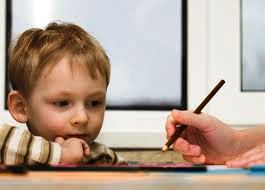 Özgül öğrenme güçlüğü tanısının konulabilmesi için zihinsel düzeyi normal, duyu organları sağlam, okul başarısı sınıf düzeyinin altında olmalıdır. Fizik ve nörolojik muayenesiyle birlikte psikolojik değerlendirmesi yapılmalı. Ayrıntılı öyküsü alınmalı. Özgül öğrenme güçlüğüne yönelik testler yapılmalıdır.Çocuğunuzun zekâsına oranla,’’ dinleme, konuşma, matematik, okuma, yazma’’becerilerinde güçlükle kendini gösteren çok boyutlu bir bozukluktur. Diğer bir deyişle çocuk entelektüel potansiyelini tam olarak yaşama geçiremez.  Öğretmenler ve anne-babalar bu çocukları sıklıkla ‘’ zekâ sorunu olmadığı halde bazı şeyleri ısrarla öğrenemeyen ya da yapmakta zorluk çeken ‘’ çocuklar olarak tanımlarlar.Özgül öğrenme güçlüğü, Dikkat Eksikliği ve Hiperaktivite Bozukluğu ile olan çocukların % 15-20’sinde eş zamanlı olarak ortaya çıkan bir bozukluktur; öğrenme güçlüğü olanların da % 50 sinde DEHB bulunduğu düşünülmektedir.‘’ Özgül öğrenme güçlüğü ‘’ tanısı konulmuş ise bu durum eğitime dayalı  (pedagojik) yaklaşımların uygulanmasını gerektirir.Özgül öğrenme güçlüğü olan çocuklar uzun bir süre okulda ve evde, gözden kaçırılır. Ancak zamanla çocukta başarısızlık, ilgisizlik, derse kendini verememe, arkadaş ilişkilerinde sorunlar fark edilerek duygusal bir sorun yaşayıp yaşamadığı araştırılır. Öğretmenler bir süre, aileyi sorgular ve ilgisizlikle suçlayabilirler. Çocukta gözlenen duygusal problemler, bezginlik, kendini güvensiz, değersiz hissetme, yeterince zeki olmadığını düşünme, kavgacılık ve çabuk alınmadır. Bedensel yakınmalar ortaya çıkabilir.(baş ağrısı, bulantı, karın ağrısı) ya da okula -----------------------3)Uzm. Dr. Pınar ÖNER&Prof. Dr. Ayla AYSEV. DİKKAT EKSİKLİĞİ HİPERAKTİVİTE BOZUKLUĞU Anne babalar için El Kitabı, Çocuk ve Gençlik Ruh Sağlığı Derneği Yayınları 3,s,6gitmede isteksizlik gözlenebilir. Bazen de sınıf içinde çeşitli komiklikler ya da yaramazlıklar yaparak dikkati çekmeye çalışır. Sosyal sorunlar okulla sınırlı kalmaz. Doğrudan ilişkiler bozulduğu için çocuğun tüm yaşamını zorlaştırır. Bu çocuklar duyguları anlama ve ayırt etmede, sınırlarını bilme ve kendini kontrol etmede uyarıları doğru ve yerinde algılamada güçlük çektikleri için işler kötüye gider. Bazen de çevreyi bir biçimde kontrol altına alıp, yönetimi ele geçirerek sadece kendi isteklerini elde etme konusunda çevreyizorlar. 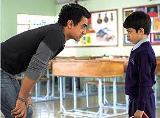    Çocuğun başarısızlığı bıkkınlığı ana-babaya da yansır, aile içi sorunlar yaşanmaya başlanır. Önceleri böyle bir sorunun varlığını kabul etmez olan aile bu kez çocuğunun üzerine gidebilir. Aile içi sorunlar çocuğunuzun başarısızlığı, bıkkınlığı ve duygu durumu, sizlere de yansıyabilir. Aile sorunu kabul ettiğinde neden kendilerinin ve çocuklarının başına geldiğine öfke duyabilirler. Bu duygularla başa çıkılamadığında eşler arasında görüş farklılıkları oluştuğunda mutlaka bir uzman yardımı olmak çocuk ve aile için yararlı olacaktır.   Özgül öğrenme güçlüğü tanısı profesyonel bir ekip tarafından konulur. Öncelikle çocuğun görme ve işitme duyuları ile ilgili bir sorunu olup olmadığı saptanmalı. Eğer bunlar yoksa zihinsel durumu ve okul başarısı değerlendirilmelidir.   Özgül öğrenme güçlüğü tanısı alan çocuklar normal ya da normalüstü zekâya sahiptirler. Akademik başarılarındaki yetersizlik zekâlarından bağımsız olarak yapısal ve işlevsel bir sorundan kaynaklanmaktadır. Bu güçlüğü yaşayan çocukların, sadece okuldaki bilgilerin verilmesine yönelik bir öğretmen desteğinden çok ÖzgülÖğrenme Güçlüğü eğitimi ve tedavisi almaları gereklidir ve bu gereklilik okula anlatılmalıdır. Bu tedavide aile, tedavi ekibi ve okulun sıkı işbirliği sağlanmalıdır. Öğrenme bozukluğu olan çocuk neler hisseder, neler yaşar?
"Hiçbir şeyi doğru yapamıyorum.", "Ben yeterince iyi değilim.", "Ben aptalım.", "Ben geri zekâlıyım.", "Kimse beni sevmiyor." gibi duygu ve düşünceler öğrenme bozukluğu olan ve psikolojik destek almayan çocukların hissettiklerinden yalnızca bir kısmı. Bu cümlelerden de anlaşılacağı gibi öğrenme bozukluğu nedeniyle yaşantısının ona sunduğu deneyimler, onun kendine ilişkin olumsuz düşünceler geliştirmesine yol açar. Çünkü ailesi ya da öğretmeni çoğunlukla yalnızca olumsuz yönleriyle ilgilenir; olumlu yönleriyle ilgilenen pek olmadığından çocuğun kendini sevmemesine ve kabul etmemesine yol açan duygu ve düşüncelere sahip olmasına sebep olur. Kendi dünyasını hep yanlışlardan oluşan bir dünya olarak algılar ve sonuçta kendisini "yanlış" bulur hale gelir. "Benim neyim var?" sorusunu çok sık sorar. Bu noktada özellikle anne baba ve öğretmenin çocukla etkili bir iletişim içinde olması çok önemlidir. Duyulmaya ve anlaşılmaya çok gereksinimi vardır. Gerçekte zeki olduğunu, ama öğrenmek için diğerlerine göre daha çok zaman harcaması gerektiğini ve yavaş da olsa bir gün mutlaka yapacağını bilmeye çok gereksinimi vardır. Benlik algısının güçlenmesi için kendiyle ilgili olumlu mesajlara da çok gereksinim duyar. Çoğunlukla başkalarının beklentilerini karşılayamadığı için kızgındır. Geç olgunlaştığı için bağımsız bir birey olmak adına kazanacağı becerileri daha geç kazanır. Toplu taşıma araçlarını kullanmak, para hesabı yapmak, basit yemekler pişirmek, saati anlamak, masa hazırlamak, yatak toplamak, telefon kullanmak gibi işleri kendi başına başarmayı öğrenmek ona iyi gelir. Çünkü bağımsızlığa geçişte bu becerileri kazanmış olmak onun için oldukça önemlidir.İlköğretimin ilk iki-üç yılında sık rastlanan özgül öğrenme güçlüğü;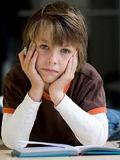 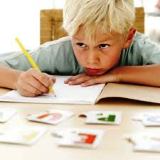 Öyküleri dinlerken dikkatini toplamakta ve kavramakta güçlük çekme.Okunan öykünün ayrıntılarını hatırlamakta zorlanma. Anaokulunu bitirdiğinde ev telefonunu hala ezberleyememiş olma. Birinci sınıftayken, harflerin seslerini öğrenmekte ya da sayı ve harfleri yazmakta zorlanma. Sınıfta verilen ödevlerini evde kendi başına bitirememe. Öğretmeninden ya da anne-babasından sürekli yardım isteme. Bir gün önce öğrendiği konuları ertesi gün hatırlayamaz.İkinci sınıfta basit toplamaları yapmakta zorlanma, üçüncü ve dördüncü sınıfta çarpım tablosunu defalarca tekrarlasa bile ezberleyememe. Düşüncelerini yazarak ifade etmede zorlanma. Okula gitmek istememe gibi durumlarla kendini belli eder.      Öğrenme güçlükleri, medikal, psikiyatrik, psiko-pedagojik, bilişsel problemleri içerebilir. Bu nedenle öğrenme güçlüklerinin ve okul başarısızlıklarının temel nedenini belirlemek için çocuk/genç medikal, psikiyatrik, psiko-pedagojik açıdan sistemli bir şekilde muayene edilmelidir./Silver 1997)    Medikal muayenede çocuk ya da gencin öğrenme yeteneğini etkileyen bedensel bir hastalığının olup olmadığının araştırılması gerekir. Bazı vakalarda basit görme, işitme kusurlarının öğrenme sorunlarına yol açtığı unutulmamalıdır. Ayrıca bedensel olarak sağlıksız bir bireyde motivasyon ve konsantrasyon olumsuz etkileneceğinden, öğrenme, dikkat ve performans sorunları da tabloya eşlik edebilir. Yapılan araştırmalar, astım, diyabet, kanser gibi hastalığı olan vakalarda gerek gerek hastalığa, gerekse kullanılan ilaçlara bağlı olarak öğrenme güçlükleri, dikkat ve uyum sorunları görüldüğünü ortaya koymuştur.( Hagin 1997,Sexson ve Dingle1997,Silver 1997)   2011-212 öğretim yılı içerisinde görev yaptığım bir İlköğretim Okulu ikinci sınıfında incelemeler sonucunda özgül öğrenme güçlüğü tespit edilen B. T adlı öğrencimde yaşıtlarına göre gelişim ve kas geriliği de tespit edildi. Henüz sesleri bile tanımıyordu. Küçücük, sevimli ve sempatikti. Ailesi ile sık sık görüşüyor, beslenmesini yakından takip ediyordum. Neredeyse her teneffüs ziyaretime geliyordu. Ondaki özgüveni görmek beni çok mutlu ediyordu. Kendisine bireysel destek vermesi için bir sınıf öğretmeni görevlendirildi. Öğretmenin pozitif ve sevgi dolu yaklaşımı sayesinde sene sonuna doğru okumayı söktü.   Günümüzde öğrenme bozukluğunun tedavisinde ilaçların etkili olmadığı gösterilmiştir.( Arnold 1990,Brumback ve Weinberg 1990) Ayrıca psikopedegojik tedavi yapılmazsa Öğrenme Bozukluğunun kendiliğinden düzelmeyeceğini de bildirmiştir.( Alberman 1973,Faas 1976 ).Öğrenme Bozukluğuna Psiko-Pedagojik Yaklaşım    Öğrenme bozukluğu olan çocuk ve gençlerin eğitimi, normal sınıflardaki müfredat -----------------------4) Uzm.psk.Füsun KURDOĞLUAnkara Üniversitesi Tıp Fakültesi Çocuk Ruh Sağlığı ve Hastalıkları Anabilim.D.(1- a.g.e) s,190programlarıyla ya da evde alınan özel derslerle gerçekleşememektedir. Öğrenme bozukluğu olan vakalar, tanı ve değerlendirmelerinden elde edilen bilgilerle oluşturulan özel eğitim programlarıyla ve psiko-pedagojik terapiyle öğrenilebilmektedir.( Clark 1990,Gearheat 1986,Kirk 1975,Kozloff1974,Lerner 1993)   Terapinin amacı, her bir çocuğun ihtiyacı doğrultusunda öğrenme deneyimleri sağlamaktır. Tanı sonucunda bir özel eğitim programı oluşturulur. Klinik ortamda, sınıftan farklı olarak tedavi başlayınca tanı durmaz. Lerner ( 1993)Aslında belli aralıklarla tanı ve tedavinin değerlendirilmesi, psiko-pedagojik terapinin esasını oluşturur. Terapist eğitim stratejisini belirler. Uygulama sırasında beliren yeni gereksinimler için yeni bir değerlendirme yapılır ve yeni program oluşturulur. Bu sistem sorunlar çözülene kadar devam eder. Bu nedenle psikolojik yaklaşımı uygulayan terapistin çocuk gelişimini psikolojisini çok iyi bilmesi, çok iyi gözlemci olması gerekir.Psiko-Pedagojik Terapinin İlkeleri Şöyle Özetlenebilir:Sorunuyla ilgili olarak öncelikle çocuk ve ana-babayı bilgilendirmek.Öğretmenini ve rehberlik servisini bilgilendirmek ve işbirliği yapmak gerekir.Yetersiz ve sorun olan becerilerini geliştirici özel eğitim programı hazırlamak, hedefleri saptamak.Terapi programını uygularken adımların küçük, kolaydan zora doğru olmasına, pekiştirilmesine dikkat etmek gerekir.Geri bildiren, farkına vardıran, düzelttiren bir yaklaşımla, çocuğun hatasını fark edip düzeltmesine fırsat vermek.Anne babayı, çocuğun öğrenme, ders çalışma, davranış ve alışkanlıklarındaki sorunlarla nasıl baş edecekleri konusunda eğitmek, danışmanlık yapmak.Öğrenme bozukluğuna eşlik eden (anksiyete, benlik saygısı sosyal beceriler, duygusal-davranışsal) sorunlar için bireysel/grup terapiye yönlendirmek.Periyodik olarak değerlendirmek. Devam eden sorunlar için yeni program hazırlayıp, yeni hedefler belirlemek.Çoğunlukla öğrenme bozukluğu vakaları kaynaştırma-birlikte eğitim programlarıyla okullarına devam etmektedir. Bireyselleştirilmiş özel eğitim programlarının uygulandığı saatler dışında, ABD’de %’77 oranında normal sınıflarda eğitimlerini sürdürdükleri bildirilmektedir.(Lerner 1993)    Ülkemizde ise öğrenme bozukluğu vakaları, Milli Eğitim Sistemi içinde çeşitli güçlüklerle öğrenimlerini sürdürmekte, özel çabalarla sınırlı sayıdaki çocuk ruh sağlığı merkezlerinden bireysel psiko-pedagojik yardım almaktadırlar. Normal ya da normalin üzerinde zekâya sahip oldukları halde, bu öğrenciler zihinsel özürlüler kadar şanslı değiller.Öğrenme Bozukluğuna Örnek   M (9 yaş,5 ay ) 3. sınıfa gidiyor. Erkek. Okulda başarısız. Okuması anlatması zayıf, yazısı hatalı, b’leri ‘’ d’’ gibi yazıyor diye anne-babası tarafından getirildi.1.sınıftan beri birkaç uzmana gitmişler. Normal zekâlı bir çocuk, zamanla düzelir denmiş, terapötik yardım önerilmemiş.   Anne baba ve çocukla görüşüldü. Hamilelikte bir özellik tanımlanmıyor. Doğduktan sonra sarılık olmuş 3 gün (fotototertapi) kanı değiştirilmiş. İlk üç ay az uyuyan, güç beslenen, gazlı zor bir bebekmiş.11 ay yürümüş. Konuşma 3 yaşa doğru gelişmiş. İlkokula başladığında kendini sözel olarak tam olarak ifade edemiyormuş, halen de güçlük çekiyor. Hiç arkadaşı yokmuş.’’ Beni oyuna almıyorlar ‘’ diyor. Tıbbı muayeneleri normal bulunmuş.   M.Ailenin 2 çocuğu, 4 yaş büyük ablası var. Anne baba üniversite mezunu resmi kurumda yöneticiler. Ailede sorun tanımlanmıyor. Babası ilkokulda sorun çektiğini, sözel ifadede hala kendisini yetersiz bulduğunu, yazısının da pek okunaklı olmadığını söylüyor. Babası M’yi tembel, annesi isteksiz buluyor.    Sağ elini kullanıyor. El tercihi gecikmiş (6y.).Sağ-sol ayırtedemiyor. Sınırlama yeteneği zayıf, günlerin, ayların sırasını karıştırıyor. Zaman kavramı gelişmemiş. Çarpım tablosunu öğrenememiş.   Okuması yavaş, yeni okuyucu seviyesinde (1’33 sözcük).Satır atlıyor, b-d karıştırıyor, son heceleri uyduruyor, okuduğunu anlamıyor.   Yazarken b-d karıştırıyor, harf atlıyor, yavaş yazıyor, harflerin yerini değiştiriyor.(denir----nedir) örnek.   Okuma ve yazmasının hatalı olmasından utanıyor, beğenmiyor, sınıfta pasif kalmayı tercih ediyormuş. Okuma-yazma incelenirken güvensiz, mahcup, endişeli olduğu gözlendi.   Dikkati kolay dağılıyor. Ödev yapmadan okula gitmiyor ama çok uzun sürüyor, defterin üzerinde uyuyormuş.   Bender-Gestalt Görsel Motor Algı testinde hataları görsel algı bozukluğu olduğunu göstermiştir.   Sözel alandaki zorluklarını, aritmetik, sıralama becerilerindeki sorunlarını test sonuçları doğrulamaktadır.   Anne-babanın değerlendirdiği davranış sorunları ölçeğinde ( Berkley 1990),problem alan sayısı:4,ortalama:3,4 olarak saptanmıştır. Ortalama, sorun sınırına ulaşmamıştır.   Bu bilgiler ışığında Öğrenme bozukluğu düşünülen M için zayıf ve sorun olan alanlara yönelik psiko-pedagojik terapi planlanmıştır.   Çocuk, ana-baba ve öğretmenleri bilgilendirilmiş, danışmanlık yapılmıştır. Okul performansını, motivasyonunu artırmak için pekiştirme ağırlıklı ev programı ve çalışma alışkanlıklarını geliştirme konusunda anne-baba eğitilmiştir.   Güvensizlik, anksiyete, yaşıtlarıyla iletişim ve problem-çözme becerilerindeki sorunlar için de 12’şer seans eğitim ve sosyal beceri gruplarına devam etmiştir.TEDAVİ YAKLAŞIMLARI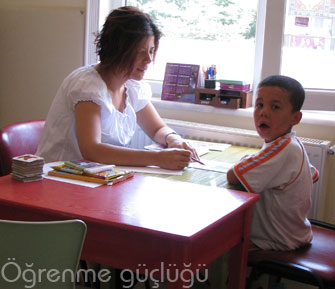 Özgül Öğrenme Güçlüğünün tedavisi EĞİTİMDİR.Özgül Öğrenme Güçlüğünü ortadan kaldıracak bir ilaç tedavisi bulunmamaktadır. Sorunların erken tanınması çok önemlidir. Çocuk normal sınıflarda eğitimini sürdürürken, “özel eğitim” desteği almalıdır. Yaş ilerledikçe okuma sorunları düzelebilir. Ancak yavaş okuma ve yazı hataları kalıcı olur. Sözlü anlatımda ve sözlü sınavlarda daha başarılı oldukları görülür. Kişinin ne tür bir özgül öğrenme güçlüğünü yaşadığını bilmek alınacak yardımın daha etkili olmasını sağlayacaktır.Çocuğunuz Özgül Öğrenme Güçlüğü sorunlarından hangisini yaşıyor? Hangi alanları daha güçlü? Güçsüz alanları geliştirebilmek için neler yapabilir? Bu sorun çocuğunuzun arkadaş ve sizinle olan ilişkilerini nasıl etkiliyor? Ona nasıl yardım edebilirsiniz? Özgül Öğrenme Güçlüğü tedavi edilmeden duygusal, sosyal ve aile içi sorunlarla bahşedilebilir mi? Okulda her gün başarısızlık yaşayan bir çocuğa güven duygusu kazandırılabilir mi? Özgül Öğrenme Güçlüğü tanısından nasıl emin olabilirsiniz?Özgül Öğrenme Güçlüğü tanısını profesyonel bir ekip (psikolog, çocuk psikiyatrisi ve özel eğitim uzmanı) koymalıdır. Öncelikle çocuğun görme ve işitme duyuları ile ilgili bir sorunu olup olmadığı saptanmalıdır. Bunlar yoksa zihinsel durumu ve okul başarısı değerlendirilmektedir. Başarısızlığı, zihinsel durumu ile açıklanamıyorsa Özgül Öğrenme Güçlüğü için gerekli özel değerlendirmeler yapılmalıdır. Özgül Öğrenme Güçlüğü tanısının konulabilmesi için Çocuğun zihinsel bir sorununun olmaması gerekir.Özgül Öğrenme Güçlüğü tanısı olan çocuklar normal ya da normalin üstünde zekâya sahiptirler.Ayrıca çocuğun psikiyatrik ve nörolojik, organik kökenli bozukluk olup olmadığı ayırt edilmelidir. Okulla temasa geçilip, öğretmenin gözlemleri alınmalıdır Okulun öğrenme güçlüğü tanımı ile Özgül Öğrenme Güçlüğü tanımının aynı olmayabileceği hatırda tutularak, okulla bu konuda mutlaka işbirliği yapılmalıdır. Sadece okuldaki bilgilerin verilmesine yönelik bir öğretmen desteğinden çok, Özgül Öğrenme Güçlüğü eğitimi ve tedavisinin gerekli olduğu okula da anlatılmalıdır,Okulda Yapılabilecekler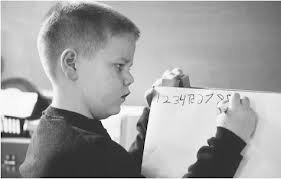 Öncelikle duygusal olarak güvenli bir çevre oluşturulmalıdır. Çocukların bireysel farklarını ve gereksinimlerinin de farklı olabileceğini kabul ederek eğitim vermek uygun olacaktır. Çocuğun farklı alanlardaki yetilerini öne çıkarabilmek ve benlik saygısını geliştirmek için sınıf içi ve dışında, eğitim sırasında girişimde bulunulabilir. Çocuğa saygı duymak, belirtilerine karşı duyarlı olabilmek ve anlayışla yaklaşabilmek, destekleyici olmakla çocuğun öğrenme hevesi ve katılımı artırılabilir. Arkadaş ilişkilerinde yardımcı olabilmek olumsuz tepkilerin ortaya çıkmasını ya da sürmesini engeller. Çocuğun kişiliğine yönelik eleştirilerden kaçınıp sadece hatalı davranışlarının farkına varması sağlanmaya çalışılmalıdır. Sınıf içi toplantılar yaparak, kuralları tartışmak, gereksinimleri belirlemek ve başa çıkma yöntemlerinin gelişmesine yardımcı olmak gerekir. Eleştirmek yerine, yapılması beklenen davranışı, yargılamadan kararlı bir ifadeyle öğrenciye aktarmak uygun olur.   Yönergeyi yavaş ve kısa tümcelerle verip, çocukların izlediklerinden ve anladıklarından emin olarak sürdürmek işe yaramaktadır. Ödevleri, sıkıca ve monoton olmaktan çıkarıp, canlı ve ilgi çekici bir görevle birleştirmek çalışma sırasında uygun noktalarda mola vermek, verilen bilginin alınıp alınmadığını sınamak gereklidir. Dikkatin dağıldığı hissedildiğinde çocukla bireysel iletişime girmek yararlı olur. Yanında gitmek, yavaşça omzuna dokunmak, ya da göz göze gelmek yapılabileceklerden birkaçıdır.   Çocuğun hareket etme gereksinimine yönelik kolaylaştırıcı çözümler işe yarar. Hareket etmesini sağlayan bir görev vermek, yerini değiştirmesine, sırasında ayağını sallayabilmesine izin vermek çocuğun rahatlamasına yardımcı olacaktır.   Başarmasını sağlayacak ödevler ile başarı duygusunu yaşamasını sağlamak, başarısızlık deneyimlerini azaltıcı önlemler almak işe yarar. Uygun ödevler ve seçenekler ile ilgi, istek ve başarı artacaktır. Verilen ödevin alındığından emin olmak ve dönüşte kontrolünü yapmak gereklidir. Küçük de olsa başarıyı görmek ve ödüllendirmek önemlidir.   Kısaca bu girişimlerde bulunabilmek için çocuğun öğretmeninin, çocuğu iyi tanıması, onu kazanmayı istemesi aile ve tedaviyi yürüten uzmanla işbirliği içinde olması gerekir.1-Çocuğa bir şeyin anlatılmasından çok yapılarak görülmesi halinde daha başarılı olurlar. Teorik anlatımlar yerine yaparak öğrenmeyi sağlayan pratik çalışmalar daha yararlı olabilir. 
2- Çocuğun öğrenmesini kolaylaştıracak olan davranışların basitten karmaşığa doğru sıralayarak, aşamalı olarak öğrettiğiniz takdirde çocuğunuzun öğrenmesi daha kolay olacaktır. Yaptırdığınız egzersizlerde yardımlarınızı çocuğun başarısı arttığı ölçüde azaltmanız, onun cesaretlenmesine yardımcı olacaktır. 

3- Çocuğa yeni beceriler kazandırırken ya da çocuk çalıştığında, öğrendiğinde onu sevindirmeyi ve ödüllendirmeyi unutmayınız. Ödül, bir çocuğa davranışın arkasından hemen verilen, onun çok hoşuna giden herhangi bir şey olabilir. Ödül verildiği takdirde, çocuğu ödüllendiren davranışlarda artış görülecektir. 

Ödül olabilecek beğeni sözleri, oyun veya sosyal nitelikteki ödülleri iyi seçmelisiniz. 
Ödülde en önemli kural ise; ödülü istediğiniz davranışın hemen arkasından hemen verip geciktirmemek çocuğa ödülü başarılı davranışından dolayı verdiğinizi hissettirmektir. 

4- Çocukla göz teması çok önemlidir. Öncelikle onunla karşılıklı oturup size bakmasını isteyebilirsiniz. “ Umut Emre bana bak” eğer bakmıyorsa çocuğun çenesinden yavaşça tutup, hafifçe başını kendinize doğru çeviriniz. Göz kontağı kurabiliyorsanız “Aferin” ya da “Bana ne güzel baktın” gibi bir ödülle, çocukla iletişim kurmanın en önemli ve en güzel adımını atmış olacaksınız. 

5- Öğrenme sırasında çocuğun hareketli olmasından ziyade, bir yerde oturarak öğrenme faaliyetinde bulunması ve çevredeki dikkat dağıtıcı unsurların ortadan kaldırılması çocuğun başarısını artırır, bu ortamı sağlamaya çalışın. 

6- Çocuğun basit emirlerle yapacağı işlere uymasını sağlayın ki sizinle işbirliği yapması kolay olsun. Ev ortamında yapmayacakları, üslenmeyecekleri faaliyetleri çocuğa ille de yapacaksınız diye zorlamayın. Çocuk zora geldiğinde ortamdan ve sizden kaçacaktır. 

7- Korku ile öğrenme bir arada olmaz. Baskı ve dayak ortamında öğretilmeye çalışılan faaliyetler sadece korku ortamında gösterilip diğer ortamlarda gösterilmeyen ve kalıcı olmayan faaliyetlerdir. 

8- Çocukları akranları ve kardeşleriyle kıyaslamak, çocukların çalışma hevesini artırmak yerine, tam tersine kırar. 

9- Çekingenliğini önlemek için onun cesaretini ve kendine güvenini artırıcı bir tutum izlenmelidir. Kendine güvenen çocuk her zaman daha başarılı olur. Annesine ve Babasına güvenen çocuk ise silik bir kişilik oluşturan bir birey olacaktır. 

10- Çocuğun başarılı durumlarını fark edip göz önüne getirdiğinizde yaptığı faaliyetlerde daha hevesli, daha dikkatli, başarmak için daha büyük bir çaba içinde olduğunu görülecektir 

11- Bu çocukların bulundukları ortamda kendilerini farklı hissedecekleri unsurları ortadan kaldırılması veya kabullenmelerinin sağlanması onların daha rahat olmasını sağlar. Örneğin sınıf ortamında diğer çocukların bu gibi çocukları dışlamaları, dalga geçmeleri, kurdukları ilişkilerde farklı tutumlar göstermeleri bu çocukları çok rahatsız eder. Çocuklara olumsuz yaklaşımların ortadan kaldırılmasına çaba harcanmalıdır. 

12- Bu çocukların kendilerini işe yaramaz hissetmelerini önlemek için; onlara başarabilecekleri basit sorumluluklar verilmelidir ve desteklenmelidirler. 

13- Sınıf ortamında bu çocukların dikkat ve ayırt etme becerileri düşük olduğundun düzeni ve iyi organize edilmiş bir çalışma ortamı başarılarını etkileyecektir. Bu çocukların sınıf ortamında diğer çocuklar kadar başarılı olabileceklerine inanmaları davranışlarınızla gerçekleşecektir. 

14- Herhangi bir faaliyette çocukların dikkatlerini sağladıktan sonra yavaş, açık ve basit cümlelerle o faaliyeti anlatırken mümkün olduğu kadar hareket göstermelisiniz. İşi öğrenirken çocuğun, fiziki olarak ta faaliyete katılması yapabileceğini hissetmesini sağlayacaktır. Bu da başarı düzeyini artıracaktır. 

15-Bu çocuklara bir iş üzerinde çok egzersiz yaptırmanız önceden yaptıklarını hatırlamaya yardım edecektir. Kısa adımlarla, programda fazla hızlı ilerlemeden her gün çocuktan daha fazlasını beklemeniz ve başarılarının devam edeceği inancında olduğunuzu hissettirmeniz onlarda her zaman en iyisini yapma isteğinin oluşmasına yardımcı olacaktır. 

16.Gelişimleri sürekli takip edilmelidir.Özgül Öğrenme Güçlüğü Olan Çocukların Anne-Babaları Olarak Neler Yapabilirsiniz?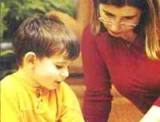 Çocuğunuzun bu güçlüğünü olduğu gibi kabul edin. Bu güçlüğün yapısal ve işlevsel bir sorundan kaynaklandığını unutmayarak güçlüğünden dolayı yaşadığı başarısızlığı yargılamayın.Bu güçlüğün üstesinden gelmesi için yardım alabileceği psikolojik destek ve terapötik eğitim yöntemlerinden yararlanması için olanak sağlayın.Pek çok işi başarabilecek kapasitede olduğunu unutmadan yapabileceği işler konusunda onu yüreklendirin, destekleyin. Kendini değerli hissetmesi ve kendisine güvenebilmesi açısından onun yaşamında desteğiniz büyüktür.Başarması için baskı yapmadan yapabileceği basit işlerden başlayarak onun zoru başarmada istekli olmasını sağlayabilirsiniz.Çocuğunuzu okulla ilgili soru yağmuruna tutmayın. Zaten, sorunu olan çocuk bu alanda yaşadığı başarısızlığı gündeme getirmekten kaçınacaktır. Bekleyin ve sabırlı olun, bir gün mutlaka başarabildiklerini sizinle paylaşacaktır. Ancak okulla işbirliğinizi öğretmeniyle sağlayın. Disiplin konusunda kararlı ve tutarlı olmanız onun kendisini güvende hissetmesini sağlayacağı gibi sınırlarını bilmesine de yardımcı olacaktır.Eğitim yöntemlerini baskı yapmadan evde küçük alıştırmalarla, oyunlarla tekrarlayarak pekiştirebilirsiniz. Okul ödevlerini planlamasına yardımcı olabilirsiniz.Bazı çocuklar işiterek, bazıları görerek daha iyi öğrenebilirler. Daha iyi öğrenebildiği alanı terapistinizle görüşerek tespit etmeye çalışın ve öğretim yöntemlerinde bu alandan yardım alın.( Örneğin teyp veya bilgisayardan yardım alınabilir.)Öğrenmeyi etkileyen unsurlardan biri, yapabildiğini görerek yaptıklarından zevk almaktır. Kolaydan zora doğru adım adım gidip başarısını destekleyerek çalışmayı oyun kadar zevkli bir hale getirebiliriz.Unutulmaması gereken nokta öğrenme güçlüğü olan çocukları diğer çocuklardan ayıran pek çok olumlu özellik vardır. Aile olarak onları keşfetmek ve yeteneklerinin gelişmesine olanak sağlamak gereklidir.Seniha HATTATOĞLU Uzm. Ps. DanışmanKaynakça:1)Uzm.Psk.Selcan DEMİRKAN,Bilim ve Sağlık Com. Sal, 04.21.2009 - 01.052) Doç.Dr. Ayla SOYKAN. Dikkat Eksikliği Hiperaktivite Bozukluğu ve Özgül Öğrenme Güçlüğü, Ankara Üniversitesi Basımevi.2001.s.133-1953)Uzm. Dr. Pınar ÖNER&Prof. Dr. Ayla AYSEV. DİKKAT EKSİKLİĞİ HİPERAKTİVİTE BOZUKLUĞU Anne babalar için El Kitabı, Çocuk ve Gençlik Ruh Sağlığı Derneği Yayınları 3,s,64) Uzm. psk. Füsun KURDOĞLU ANKARA Üniversitesi Tıp Fakültesi Çocuk Ruh Sağlığı ve Hastalıkları Anabilim. D.(1- a.g.a) s,190